Okresní fotbalový svaz České Budějovice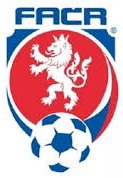 Nám. Přemysla Otakara II. č.33  PSČ 370 21IČ: 22882871     tel. – fax 387 312 807,  723 505 600e-mail :   ofs.cb@seznam.cz**************************************************************                                   Zápis DK č.8/2020-21 ze dne 7.10.2020Jméno	   ID	Oddíl                        DŘF	           Trest            Výše	   Od                   Do	                       	Zeman Martin       85111441     Chrášťany        par.46/čl.1            ZCN         1      7.10.2020      14.10.2020                                                                                                                         150,-KčSemrád Petr          79021722        Dívčice                     Na základě uhrazení pokuty 600,- Kč dle RMS čl.19/1/j se trest neuděluje.	                               150,- KčKuchař Josef         75090411      Boršov „B“      par.43/čl.1            ZCN         1      7.10.2020      14.10.2020                                                                                                                         150,-KčKliment Roman     96021379      Zborov           par.43/čl.1            ZCN         2      7.10.2020       28.10.2020                                                                                                                         150,-KčUtkání OP ml. žáků sk.B 5. kolo  Roudné „B“ – JFA „B“ se kontumuje ve prospěch družstva domácích a zároveň se připisují 3 body týmu Roudné „B“, ponechán výsledek na hřišti 4:0                                                                              DŘ par. 36/2 a RMS čl.19/i	                                150,- Kč                                                                                                                                        Jan Čapek, předseda DKPřítomni: Čapek, Brom, Soukal, Krýdl